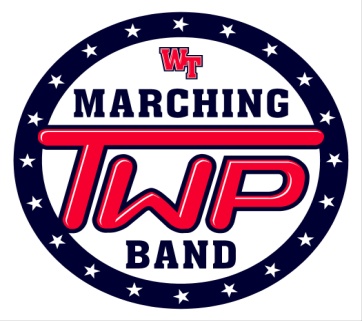 Minuteman NewsHello Parents, Guardians and Fans of the Washington Township Marching Band!!!!  Here is your first installment of Minuteman News!  It is my goal to post this News Flash each week so everyone knows what is coming up for the week.  I hope this information is helpful in your planning.Game Vs. Atlantic City (Home)Report Time is 4:30pm . Game Start Time is 7:00pmWe will be performing during Pre- Game and Half Time. Competition at Gateway Report Time is 12:30pm.  Load at 3:00 – 3:15, Depart at 4:00-4:15Performance Time at Gateway is 6:30pmTickets will be available for purchase on Thursday at 8:30pm . Tickets for this competition are $12.  This is for all Tickets. Any Questions please see Mr. SpencerCALLING ALL PARENTS!!!!!!We need your help please!!!!  We are going to need some parent help moving Props, moving equipment and managing out Championship Show in October.  Please come out and help the Marching Band!  You are a HUGE part of our success so please help.  If you have any questions, please ask any Executive Board Member or Mr. SpencerThank you for your Time and we look forward to seeing you soon!!!Mr. Spencer 